SEMINARIO SINDROMES CORONARIOS AGUDOSCASO 1 Paciente masculino de 56 años, con antecedentes de HTA, DM2 no IR y obesidad. Además, tabaquismo activo de hasta 20 cig/día desde los 25 años. Fármacos de uso habitual: losartán 50 mg c/12 hras, hidroclorotiazida 25 mg en la mañana, metformina 850 mg c/8 hras.Consulta en el servicio de urgencias del Hospital Salvador (centro con disponibilidad de coronariografía) por cuadro de 3 horas de evolución caracterizado por dolor torácico retroesternal, opresivo, intensidad 10/10 en escala de EVA, asociado a sudoración fría y nauseas. En la última hora, refiere que el dolor se irradia a la ESI. Ingresa con PA 160/95 mmHg, FC 110 lpm, FR 22, temp 36.5°C, Sat 94% con FiO2 ambiental.Al examen físico: Ansioso, sudoroso. GCS 15 puntos. Yugulares visibles, levemente ingurgitadasTórax de expansión simétrica, RR2TSS, MP presente disminuido en bases, con estertores bibasalesAbdomen BDI, RHA presenteEEII tibias, llene capilar adecuado, sin edema o TVP 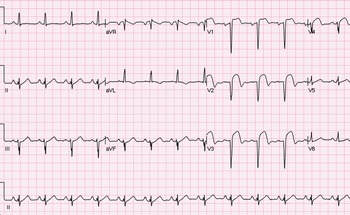 Preguntas: Interprete el electrocardiogramaCuál es el diagnóstico?Cuál es la arteria culpable?Qué exámenes solicitaría? JustifiqueCuál es el manejo inicial del paciente?Cuáles son las posibles complicaciones asociadas?Comente respecto al manejo a largo plazo CASO 2 Paciente de sexo femenino de 38 años, sin antecedentes mórbidos conocidos a la fecha. Niega uso de sustancias o consumo de tabaco. Consulta en urgencias por 4 horas de dolor torácico opresivo hasta EVA 8/10, no irradiado y sensación de disnea. Relata que los síntomas inician luego de la discusión intensa con un familiar. A su ingreso, con PA 130/80 mmHg, FC 100 lpm, FR 20 rpm, Temp 36.5°C, Sat 98% con FIO2 21%Al examen físico:Vigil, ansiosa, sudorosaHidratada, bien perfundidaYugulares no ingurgitadas a 30 gradosTórax de expansión simétrica, RR2TSS; MP presente SRAAbdomen BDI, RHA presenteEEII tibias, llene capilar menor a 3 segundos, pulsos palpables a distal, edema no, sin TVP Troponina 780 ng/mL (VN <18)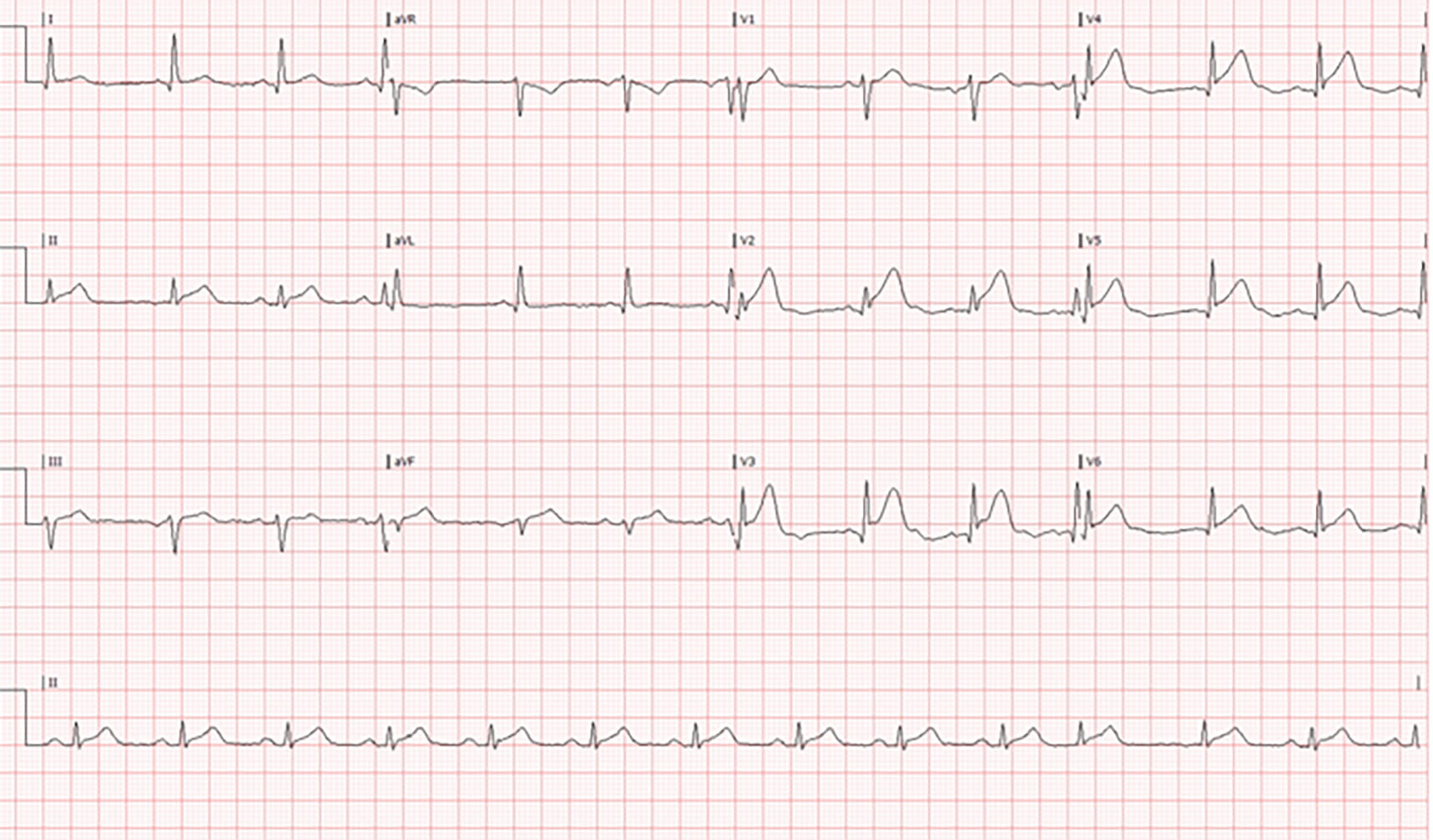 Preguntas:Interprete el ECGCuál es su sospecha diagnóstica? Mencione posible arteria culpableCuál es la conducta inicial?Se realiza estudio coronario, que no demuestra lesiones coronarias angiográficas significativas. Se describe a la ventriculografía balonamiento apical. Cuál es el diagnóstico en este caso?Cómo confirmaría su sospecha diagnóstica?Comente respecto del manejo a largo plazoCASO 3 Paciente de sexo masculino, de 62 años, residente de la ciudad de Coyhaique. No tiene antecedentes mórbidos diagnosticados a la fecha, sin embargo, refiere fumar 2 cajetillas de cigarro al día, desde los 30 años. Consulta en urgencias por cuadro de dolor torácico de 1 hora de evolución, que se desencadena al levantar unos muebles en su domicilio. Refiere que el dolor es de carácter opresivo, irradiado a mandíbula, hasta EVA 10/10, asociado a sudoración y náuseas. A su ingreso, PA 160/90 mmHg, FC 110 lpm, FR 22 rpm, temp 36°C, Sat 94% con FIO2 21%Al examen físico:Vigil, GCS 15 puntosHidratado, bien perfundidoYugulares no ingurgitadas a 30 gradosTórax de expansión simétrica, RR2TSS; MP presente disminuido globalmenteAbdomen BDI, RHA presenteEEII tibias, llene capilar menor a 3 segundos, pulsos palpables, edema no, sin TVP 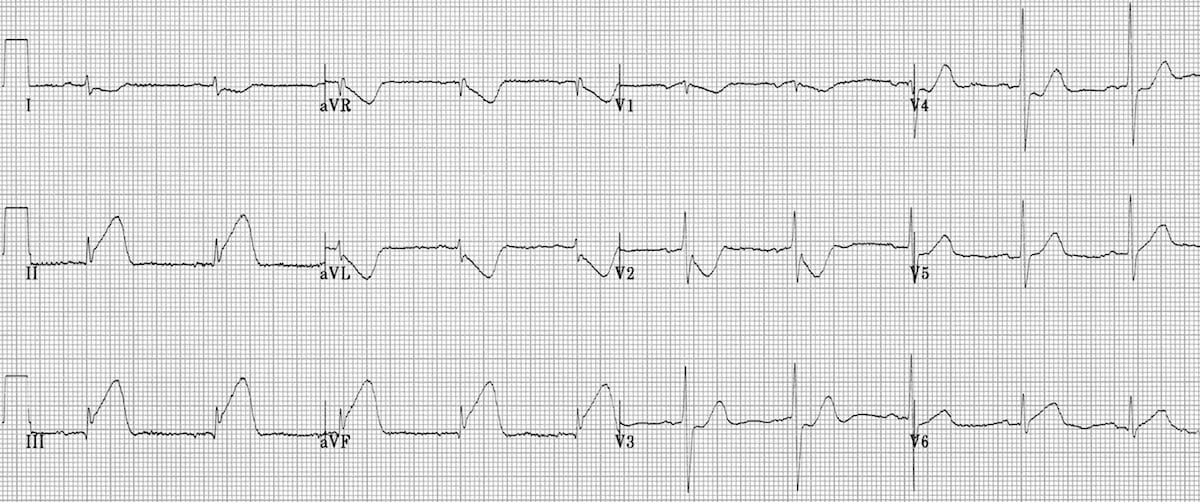 Preguntas:Interprete el ECGCuál es la arteria culpable?Cómo complementaría el estudio con ECG en base a su sospecha diagnóstica?Cuál es su diagnóstico?Cuál sería su conducta inicial, considerando que Coyhaique no cuenta con disponibilidad de estudio coronario? Mencionar fármaco a usar y dosisCuáles son los criterios de reperfusión?Mencione las contraindicaciones absolutas de la trombólisisCASO 4… a resolver el Jueves 25 de Abril Paciente de sexo femenino, de 65 años, con antecedentes de HTA y dislipidemia. Niega tabaquismo o antecedentes familiares de cardiopatía coronaria. Consulta en el servicio de urgencia por cuadro de 6 horas de evolución caracterizado por sensación de debilidad y opresión torácica hasta EVA 8/10. Dirigidamente, la paciente describe el dolor como difuso, opresivo, sin irradiación. Niega la presencia de síntomas neurovegetativos acompañantes. A su ingreso en urgencias, con PA 150/85 mmHg, FC 90 lpm, FR 18 rpm, Sat 96% con FiO2 ambiental, temp 36.3°CAl examen físico:Vigil, orientada en tiempo y espacioHidratada, bien perfundidaYugulares no ingurgitadas a 30 gradosTórax de expansión simétrica, RR2TSS; MP presente SRAAbdomen BDI, RHA presenteEEII tibias, llene capilar menor a 3 segundos, pulsos palpables a distal, edema no, sin TVP 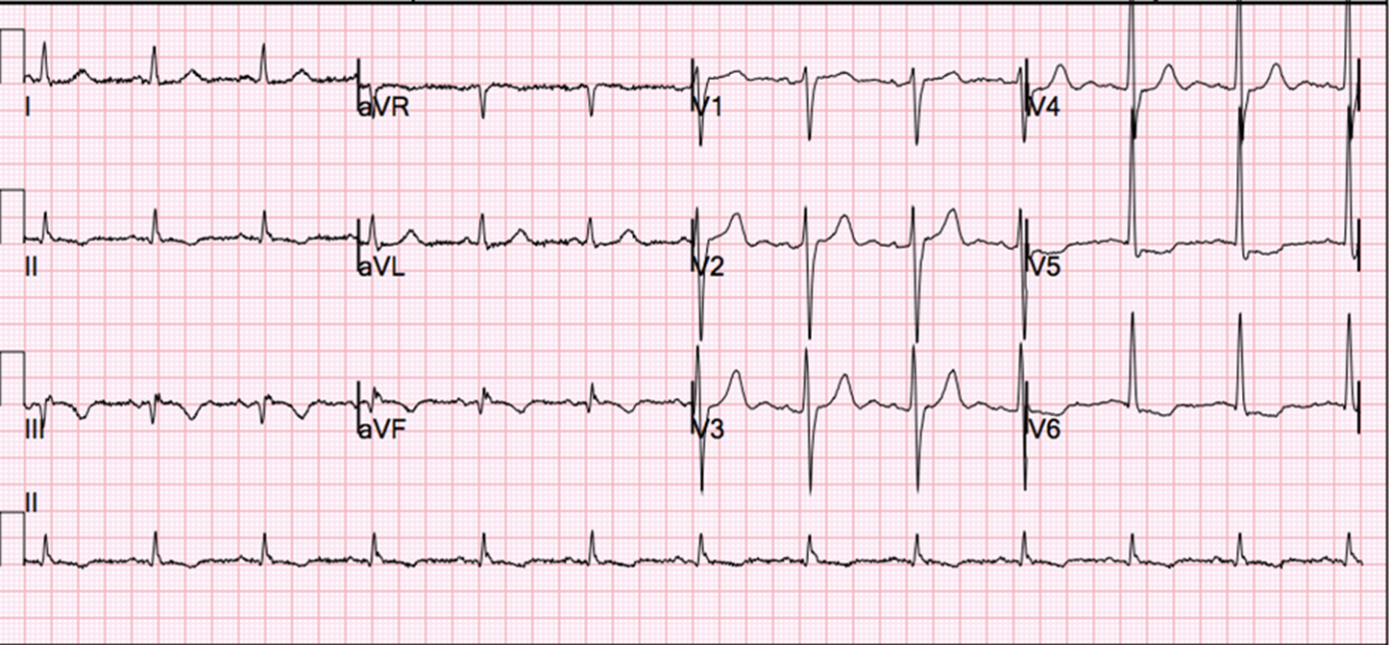 Preguntas:Interprete el ECGQué exámenes solicitaría?Troponina de 1080 ng/ml (VN menor a 18). En base a este resultado, cuál es el diagnóstico del paciente?Cómo se calcula el riesgo de este paciente? En base a los scores de riesgo calculados, cuál es la conducta a seguir en cada caso?Si la paciente continúa estable y sin dolor torácico, cuál es la conducta a seguir?Comente respecto al manejo a largo plazo